РОССИЙСКАЯ ФЕДЕРАЦИЯИвановская область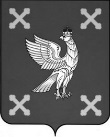 Администрация Шуйского муниципального районаПОСТАНОВЛЕНИЕот 05.04.2019№ 329-п  г.  ШуяО принятии расходного обязательства Шуйского муниципального района по строительству (реконструкции), капитальному ремонту, ремонту и содержанию автомобильных дорог общего пользования местного значения, в том числе на формирование муниципальных дорожных фондов Ивановской области в 2019 годуВ соответствии с Бюджетным кодексом Российской Федерации, Федеральным законом от 06.10.2003 № 131-ФЗ «Об общих принципах организации местного самоуправления в Российской Федерации», Законом Ивановской области от 13.12.2018 № 76-ОЗ «Об областном бюджете на 2019 год и на плановый период 2020 и 2021 годов», Администрация Шуйского муниципального района постановляет:Считать проведение мероприятий по строительству (реконструкции), капитальному ремонту, ремонту и содержанию автомобильных дорог общего пользования местного значения, в том числе на формирование муниципальных дорожных фондов Ивановской области в 2019 году расходным обязательством Шуйского муниципального района.Главным распорядителем бюджетных средств определить Администрацию Шуйского муниципального района.Определить объем бюджетных ассигнований, предусмотренных в бюджете Шуйского муниципального района на данное расходное обязательство, в размере 114 684,03 рублей в целях проведения ремонта автомобильной дороги «Подъезд к с. Васильевское с восточной стороны» и ремонта участка дороги в с. Пустошь.Контроль за исполнением настоящего постановления возложить на заместителя главы администрации Николаенко В.В., заместителя главы администрации, начальника финансового управления Хренову С.В.Настоящее постановление вступает в силу с момента опубликования.Глава Шуйского муниципального района                                      С.А. Бабанов